GÁSTRO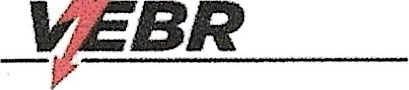 Dodavatel:Vebr BohumírELEKTROINSTALACE, OPRAVY EL. STROJŮ A PŘÍSTROJŮKamenice 247 KAMENICE, 588 23 lč: 028 87 843DIČ: CZ6806150351Odběratel:Integrované centrum sociálních služeb Jihlava, příspěvková organizace Žižkova 2075/106 58601 Jihlavalč: 00400840Platnost nabídky do 28.02.2021Komentář k cenové nabídce:Vyřizuje: Vebr BohumírTel:	+420 771155749Email:	gastro.vebr@email.cz Uvedená cena je za kotle, montáž do připravených sítí, dopravu na místo určení, zaškolení obslluhyDoba dodání spotřebiče je 4 týdny po odeslání objednávky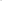 Vebr BohumírPodnikatel zapsán v živ.rejstříku MÚ JihlavaELEKTRICKÝ kotel 85 litrů Alba E-B-85/900 vč. LSC Nabídka:Plynový kotel ALBA G-B-150/900 A vč. ISCControl - LSC pasivní bezpečnostní prvek, který neztrácí svojí funkci ani při výpadku elektrického proudu. Základem technologie LSC jsou dva unikátní luminiscenční prvky. Ty čerpají energii z přirozeného nebo umělého osvětlení a jsou funkční minimálně 15 minut po odstavení od zdroje světelné energie. Tato technologie nepotřebuje žádné napájení elektrickou energií ze zásuvky nebo z baterie.